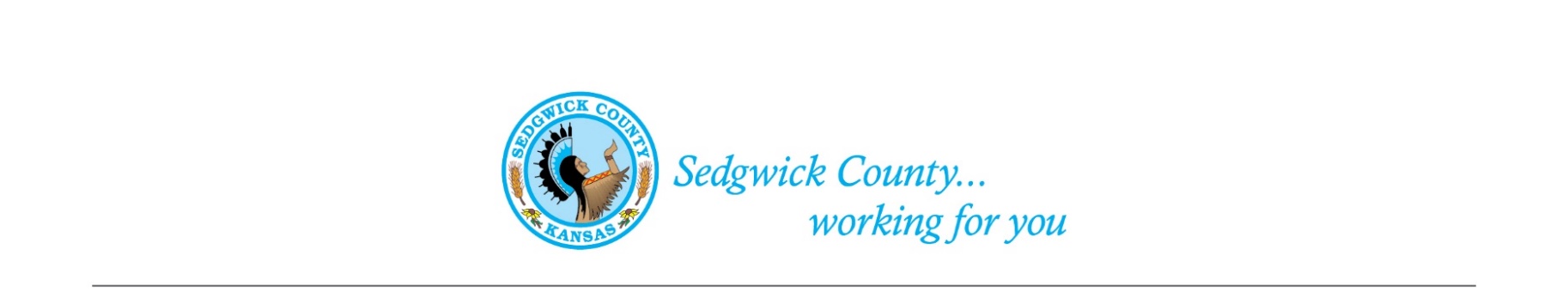 District 2 CAB                                                                                                               	ZoomFebruary 08, 2022                                                                                                    	Meeting MinutesBoard Members in Attendance: Martha Pint, Dr. John Burke, Dr. William Hammers, Nikki Helms, Spencer Dean,  Jenny Duong, Tabitha Lehman, Susan Norton, Ashlie Brockleman Call to Order:Nikki Helms called the meeting to order at 6:01 pmRoll Call Vote:No roll call voteApproval of Minutes:John Burked moved to approve the October meeting minutes. Susan Norton seconded the motion. The motion carried unanimously.Public Agenda:No public commentNew Business:Zoning Case—CON2022-00002, Presented by Kathy MorganThis case is for an expansion of an Evergy utility substation at the southeast corner of MacArthur and Southwest St.There is an existing substation (can be found on page 4 of packet)It appeared there between 1968 and 1974.There is a site plan that PEC included for reviewThey are wanting to put a chain-link fence around the property for security and ease of maintenance. They are going to maintain just one access point that already existsThe north side, and west side are in the City of Wichita, the rest is SF-20 zoning and is in the County. There is some limited commercial zoningThere is some residential land and some agricultural land in the vicinityThis fits into a pattern of Evergy updating and expanding substationsThis would be considered a major substation and would require conditional usageStaff is recommending that the planning commission approve the applicationThis will be heard by the Planning Commission on Thursday, February 17, 2022Staff is recommending that they have an ornamental or evergreen tree every 30ft. Tree height should not be more than 20ft.They are concerned about the possibility of tree growth impeding power linesStaff is recommending the inclusion of shrubbery Kathy Morgan stands for questionsTabitha Lehman asked if the homeowners have had a chance to weigh in.Morgan answered in the affirmative. There has been no contact against the zoning change.Kathy Morgan described the process of hearings, protests, approval of zoning changeNikki Helms asked about the voting requirements for the CABMorgan answered in the affirmative.The planning commission will often ask if the relevant advisory boards have the case and what their recommendation isLehman made a motion to recommend the zoning change. Ashlie Brockleman seconded the motion. The motion carried unanimously. ICT-! DiscussionPresented by Spencer DeanIt stands for Integrated Care Team. It is a team that responds to mental health crisis—similar to what Cedric Lofton was experiencingDean wanted to see if it would be possible to explore expanding the serviceStaff is on loan from EMS, WFD, and WPDDean wondered if it would be possible to hire ICT-1 staffDean wanted to know if they could have the director speak to the CABThe program exists and is working right nowThey just need more people to make it work\Martha Pint noted that it was highly supportedDean answered in the affirmativeThe only problems are staffing shortagesCommissioner Lopez noted that the biggest staffing challenge is having a paramedic presentShe also stated that she was going to update the CAB on the status of the community task forceShe said that the task force will be looking into ICT-1Nikki Helms asked where people needing services are taken? What is done with there are no available service providers?They can treat patients in the fieldThey can also have patients admittedHelms was getting at the issue that we lack long-term mental health treatment.Getting more people would be great, but without more services it will not fix the issueDean agreed that there are long-term problems, but the short-term crisis has to be addressedICT-1 can reduce pressures placed on other first-respondersPint wanted to know if service data was available beyond just quarterly data?Dean moved to invited the ICT-1 director to present to the CAB. Pint seconded the motion. The motion carried unanimously. Community Task Force UpdatePresented by Commissioner LopezShe wanted to get a group of people together to look at the system with a focus on juvenile mental health policiesThis idea was developed in consultation with County staffThe task force is comprised of nonprofits, groups, and community partnersA diverse group of people from the communityThe elected officials chose the groups. The groups chose the members.There are support staff from the relevant agencies to answer technical questionsThis group will bring back recommendations for what they should changeThere is interest from legislators in Topeka to see the recommendations from the task force We are asking that the task force complete their work within 60-90 days to accommodate the budget cycleTheir recommendations will require budgetary responseThe Board of County Commissioners passed a motion to send a supportive letter to the Department of Justice to support the task force’s letterCommissioner Lopez encouraged the CAB members to watch the meetingsThis is a unique event--Republicans and Democrats, the City and the County-- are all on board with evaluating the system and are considering changesJohn Burke stated that it appeared that the DA’s assertion that the stand your ground law seemed to be a stretchCommissioner Lopez emphasized that the Commission has no say on what the DA decides to doCommissioner Lopez did say that there were conversations in Topeka about the stand your ground lawNikki Helms had a question about WPD regarding some children saying that they were beaten up by the policeCommissioner Lopez noted that WPD is a City of Wichita organization. However, the community task force will be looking at City policies.Tabitha Lehman asked about the status of the state mental health hospital. Is there a way that the County is trying to push this forward beyond simply being on the legislative agenda. Commissioner Lopez stated the variety of ways that the state mental health was being advocated for.There is an effort to explore the unique possibilities presented by ARPA funds and other buckets of federal fundingDean asked that either Commissioner Lopez or Nikki Helms reach out to the Director of ICT-1He also stated that people had reached out to him to offer words of encouragement to Commissioner Lopez OtherBill Hammers expressed appreciation for having Zoom meetings. He encouraged Commissioner Lopez to keep up the good work.Commissioner Lopez mentioned that she has been working in the hospital to experience what they are experiencing.AdjournmentThe meeting was adjourned at 7:02